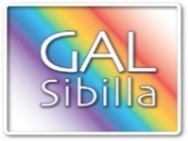 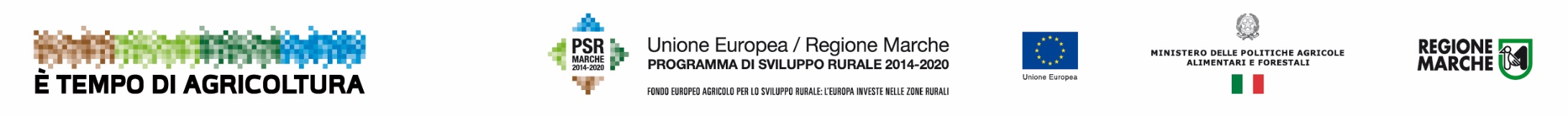 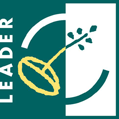 Piano di Sviluppo Locale SibillaMisura 19.2.6.2 Operazione A) FA 6A – Aiuti all’investimento di attività imprenditoriali per attività extra-agricole nelle zone rurali.ALLEGATO 1 – ELEMENTI ECONOMICI E FINANZIARI1. PIANO DEGLI INVESTIMENTI E DEI COSTIInvestimenti necessari per l’avvio dell’impresa (Gli investimenti previsti devono essere almeno equivalenti all’importo del contributo forfettario ammissibile ai sensi del paragrafo 5.4 del bando).	Il piano degli investimenti e dei costi non può comprendere costi riferiti al personale e compensi del titolare/titolari e costi per i mezzi di trasporto con l’eccezione delle attività riportate al punti 8 e 12.d) del paragrafo 5.2 del presente bando. Le spese per opere edili e impianti possono essere definite, nel piano aziendale nel limite massimo del 25% dell’importo del premio forfettario.Sono esclusi costi riferiti all’IVA.Nel caso di partecipazione finanziaria integrativa, il costo totale deve includere tale importo2. CRONOPROGRAMMADefinire il cronoprogramma triennale per l’attuazione degli investimenti programmati3. PIANO ECONOMICO-FINANZIARIOIl piano economico finanziario del progetto è definito dal conto economico previsionale e dal prospetto previsionale fonti-impieghi.3.1 Conto economico previsionale della nuova impresa per i primi tre anniEsplicitare i criteri di valutazione per la definizione del conto economico previsionale…………………………………………………………………………………………………………………………………………………………………………………………………………………………3.2 Prospetto previsionale fonti – impieghi per i primi tre anniEsplicitare i criteri di valutazione per la definizione del prospetto fonti-impieghi..............................................................................................................................................................................................................................................................................................................................................DESCRIZIONE RELATIVA ALL’ATTRIBUZIONE DEL CRITERI DI PRIORITA’ A’A.  Partecipazione finanziaria al progetto del richiedenteProgetto con una partecipazione finanziaria integrativa oltre il 30% del contributo pubblico.Progetto con una partecipazione finanziaria integrativa compresa tra il 20% e il 30% del contributo pubblico.Progetto con una partecipazione finanziaria integrativa inferiore al 20%  e superiore o pari il 10% del contributo pubblico.Progetto con una partecipazione finanziaria integrativa inferiore al 10% del contributo pubblico.Eventuali investimenti aggiuntivi	finanziati con la partecipazione finanziaria al progetto del richiedenteIl sottoscritto dichiara inoltre, ai sensi dell’art. 13 del D.Lgs.30 giugno 2003 n. 196, di essere stato informato che i dati personali contenuti nelle presenti dichiarazioni saranno trattati, anche con strumenti informatici, esclusivamente nell’ambito del procedimento per il quale le presenti dichiarazioni sono rese.Luogo e data ___________________________				Firma del commercialista o esperto contabile che ha elaborato il Piano Aziendale _______________________________________Numero di iscrizione all’Ordine dei dottori commercialisti e degli esperti contabili……………………………………………………						GAL Sibilla – PSL SibillaALLEGATO  2 – De minimisBando Misura 19.2.6.2 - Operazione A) – Aiuti all’investimento di attività imprenditoriali per attività extra-agricole nelle aree ruraliDichiarazione sostitutiva per la concessione di aiuti in «de minimis», ai sensi dell'art. 47 del decreto del Presidente della Repubblica 28 dicembre 2000, n. 445(Testo unico delle disposizioni legislative e regolamentari in materia di documentazione amministrativa)Il sottoscritto In qualità di titolare/legale rappresentante della futura impresa		                                (ripetere tabella se necessario)In relazione a quanto previsto dal bando pubblico misura 19.2.6.2 Operazione A) – “Aiuti all’investimento di attività imprenditoriali per attività extra-agricole nelle aree rurali” per la concessione di aiuti «de minimis» di cui al Regolamento (UE) n. 1407/2013 della Commissione del 18.12.2013 (pubblicato sulla Gazzetta ufficiale dell’Unione europea n. L 352/1 del 24.12.2013 relativo alla concessione di aiuti in regime di “de minimis”),CONSAPEVOLE delle responsabilità anche penali assunte in caso di rilascio di dichiarazioni mendaci, formazione di atti falsi e loro uso, e della conseguente decadenza dai benefici concessi sulla base di una dichiarazione non veritiera, ai sensi degli articoli 75 e 76 del decreto del Presidente della Repubblica 28 dicembre 2000, n. 445 (Testo unico delle disposizioni legislative e regolamentari in materia di documentazione amministrativa),DICHIARASEZIONE A – NATURA DELL’IMPRESA Che la futura impresa non sarà controllata né controllerà, direttamente o indirettamente, altre imprese. Che la futura impresa controllerà, anche indirettamente, le imprese seguenti aventi sede legale in Italia:(Ragione sociale e dati anagrafici) (ripetere tabella se necessario)Che la futura impresa sarà controllata, anche indirettamente, dalle imprese seguenti aventi sede legale o unità operativa in Italia:(Ragione sociale e dati anagrafici) (ripetere tabella se necessario)SEZIONE B – RISPETTO DEL MASSIMALEChe l’esercizio finanziario (anno fiscale) della futura impresa rappresentata inizia/inizierà il ___________ e termina/terminerà il _________;Che alla futura impresa rappresentata:NON E’ STATO CONCESSO nell’esercizio finanziario corrente e nei due esercizi finanziari precedenti alcun aiuto «de minimis», tenuto conto anche delle disposizioni relative a fusioni/acquisizioni o scissioni;SONO STATI CONCESSI nell’esercizio finanziario corrente e nei due esercizi finanziari precedenti i seguenti aiuti «de minimis», tenuto conto anche delle disposizioni relative a fusioni/acquisizioni o scissioni(Aggiungere righe se necessario)AUTORIZZAil GAL Sibilla  al trattamento e all’elaborazione dei dati forniti con la presente dichiarazione, per finalità gestionali e statistiche, anche mediante l’ausilio di mezzi elettronici o automatizzati, nel rispetto della sicurezza e della riservatezza e ai sensi dell’articolo 38 del citato DPR n. 445/2000 allegando alla presente dichiarazione, copia fotostatica di un documento di identità.In fede (Il titolare/legale rappresentante della futura impresa)							       ___________________________________Allegato 3   FABBISOGNISpecifici fabbisogni rilevati nei PIL finanziati dal GAL Sibilla coerenti con le tipologie di interventi ammesse dal presente bandoPIL “Lungo i sentieri dell’Alto Potenza”Comuni di:Castelraimondo, Esanatoglia, Fiuminata, Gagliole, Pioraco, San Severino Marche, Sefro.Fabbisogni del PILF4 “Promozione del territorio e dei suoi tematismi in chiave turistica, offerta di turismo esperienziale, servizi al cicloturismo”PIL “Laghi e dintorni nell’Appennino maceratese”Comuni di:Belforte del Chienti, Bolognola, Caldarola, Camerino, Camporotondo di Fiastrone, Cessapalombo, Fiastra, Serrapetrona, Valfornace.Fabbisogni del PILF03 “Incentivare la nascita e lo sviluppo di attività e servizi turistici, anche innovativi e specialistici, volti a diversificare l’esperienza del soggiorno nei settori del turismo naturalistico, esperienziale, cicloturismo, attività ludico-didattico-educativo-ricreative e del tempo libero”.PIL “La Valle del Fiastra: luogo di esperienze” Comuni di:Ripe San Ginesio, San Ginesio, Sant’Angelo in Pontano, Colmurano, Loro Piceno UrbisagliaFabbisogni del PILF05; “Favorire la nascita di attività imprenditoriali in grado di offrire occasioni esperienziali per potenziare e completare l’offerta turistica (artigianato ed imprese culturali e creative)Tipologia degli investimenti e dei costi        Descrizione               Costo totaleOpere edili e impiantiMacchinari, arredi, hardware e attrezzature varie FormazioneConsulenze amministrative, specialistiche, tecnicheSoftware  e programmi informatici specialisticiMagazzino prodottiLicenze e o brevettiUtenzeAttività di marketing e promo - pubblicitarieSpese per oneri e contributi del titolare e o sociAltro (specificare)TotaleVoci del conto economico previsionaleAnno 1Anno 2Anno 3A. Ricavi A.1 Ricavi di venditaA.2 Altri ricavi e proventi                                  A) Totale RicaviB. CostiB.1   Acquisto materie prime, semilavorati, prodotti finitiB.2   PersonaleB.3   Spese per servizi amministrativi (per consulenzae assistenza all’attività amministrativa dell’azienda)B.4   Godimento di beni di terziB.5   Ammortamenti e svalutazioniB.6   UtenzeB.7   Spese generaliB.8   Pubblicità, promozione, marketingB.9   Ricerca e sviluppoB.10   FormazioneB.11 Oneri diversi di gestioneB.12 Oneri finanziariB.13 Altre spese                                       B) Totale Costi                                       C) Risultato ante imposte                                       D)  Imposte e tasse                                 E) Utile/perdita d’esercizio    Anno 1      Anno 2       Anno 3Impieghi (fabbisogno)InvestimentiSpese per fabbisogno corrente Altre spese da sostenere               Totale Impieghi Fonti di coperturaCapitale proprioIndebitamento bancarioAiuto forfettario all’avviamento dell’impresaAltro                Totale fontiTipologia degli investimenti e dei costi        Descrizione               Costo totaleOpere edili e impiantiMacchinari, arredi, hardware e  attrezzature varie FormazioneConsulenze amministrative, specialistiche, tecnicheSoftware  e programmi informatici specialisticiMagazzino prodottiLicenze e o brevettiUtenzeAttività di marketing e promo-pubblicitarieSpese per oneri e contributi del titolare e o sociAltro (specificare)TotaleAnagrafica richiedenteAnagrafica richiedenteAnagrafica richiedenteAnagrafica richiedenteAnagrafica richiedenteAnagrafica richiedenteAnagrafica richiedenteIl richiedente Nome e cognome Nome e cognome nata/o ilnel Comune dinel Comune diProvIl richiedente Il richiedente Comune di residenzaCAPViaVian.ProvIl richiedente Nel caso di associazione di persone  -  anagrafica delle persone fisiche che compongono la compagine associataNel caso di associazione di persone  -  anagrafica delle persone fisiche che compongono la compagine associataNel caso di associazione di persone  -  anagrafica delle persone fisiche che compongono la compagine associataNel caso di associazione di persone  -  anagrafica delle persone fisiche che compongono la compagine associataNel caso di associazione di persone  -  anagrafica delle persone fisiche che compongono la compagine associataNel caso di associazione di persone  -  anagrafica delle persone fisiche che compongono la compagine associataNel caso di associazione di persone  -  anagrafica delle persone fisiche che compongono la compagine associataIl richiedente Nome e cognome Nome e cognome nata/o ilnel Comune dinel Comune diProvIl richiedente Il richiedente Comune di residenzaCAPViaVian.ProvIl richiedente Anagrafica impresa controllataAnagrafica impresa controllataAnagrafica impresa controllataAnagrafica impresa controllataAnagrafica impresa controllataAnagrafica impresa controllataImpresa Denominazione/Ragione sociale dell’impresa Denominazione/Ragione sociale dell’impresa Forma giuridicaForma giuridicaForma giuridicaImpresa Sede legale ComuneCAPVian.provSede legale Dati impresaCodice fiscalePartita IVAPartita IVAPartita IVAPartita IVAAnagrafica dell’impresa che esercita il controllo sulla richiedenteAnagrafica dell’impresa che esercita il controllo sulla richiedenteAnagrafica dell’impresa che esercita il controllo sulla richiedenteAnagrafica dell’impresa che esercita il controllo sulla richiedenteAnagrafica dell’impresa che esercita il controllo sulla richiedenteAnagrafica dell’impresa che esercita il controllo sulla richiedenteAnagrafica dell’impresa che esercita il controllo sulla richiedenteImpresa Denominazione/Ragione sociale dell’impresa Denominazione/Ragione sociale dell’impresa Forma giuridicaImpresa Sede legale ComuneCAPViaVian.provSede legale Dati impresaCodice fiscalePartita IVAPartita IVAPartita IVAPartita IVAPartita IVADati impresaImpresa cui è stato concesso il de minimisEnte concedenteRiferimento normativo/ amministrativo che prevede l’agevolazione Provvedimento di concessione e dataReg. UE de minimis Importo dell’aiuto in “de minimis”Importo dell’aiuto in “de minimis”Di cui imputabile all’attività di trasporto merci su strada per conto terziImpresa cui è stato concesso il de minimisEnte concedenteRiferimento normativo/ amministrativo che prevede l’agevolazione Provvedimento di concessione e dataReg. UE de minimis ConcessoEffettivoDi cui imputabile all’attività di trasporto merci su strada per conto terzi1Reg. UE 1305/20132Reg. UE 1305/20133Reg. UE 1305/2013TOTALETOTALETOTALETOTALETOTALETOTALE